Gefährdungen und Maßnahmen (Dokumentation)Wesentliche Regelwerke, die für den Abwasserbereich von Bedeutung sind:DGUV Vorschrift 1 Grundsätze der PräventionDGUV Vorschrift 21 Abwassertechnische AnlagenDGUV Vorschrift 22 Abwassertechnische AnlagenDGUV Regel 100-001 Grundsätze der PräventionDGUV Regel 103-003 Arbeiten in umschlossenen Räumen von abwassertechnischen AnlagenDGUV Regel 103-004 Arbeiten in umschlossenen Räumen von abwassertechnischen AnlagenDGUV Regel 103-602 Branche AbwasserentsorgungDGUV Information 203-051 Sicherheit und Gesundheitsschutz im AbwasserbereichWeitere Schriften und Informationen finden Sie unter: https://publikationen.dguv.de/regelwerk/Arbeitsbereich:Abwasserentsorgung / AbwasserbehandlungsanlageBerufsgruppe/Personen:Alle Mitarbeiterinnen und MitarbeiterTätigkeiten:Arbeiten an der maschinellen Schlammentwässerung
G-FaktorErmittelte Gefährdungen und deren BeschreibungenGefährdungen bewertenGefährdungen bewertenGefährdungen bewertenGefährdungen bewertenMaßnahmen 
Aufzählung nicht abschließendbearbeitende / beratende PersonTermin / erledigtWirksam ja / neinG-FaktorErmittelte Gefährdungen und deren BeschreibungenRisikoRisikoRisikoHandlungs-bedarf 
ja / neinMaßnahmen 
Aufzählung nicht abschließendbearbeitende / beratende PersonTermin / erledigtWirksam ja / neinG-FaktorErmittelte Gefährdungen und deren BeschreibungenGMKHandlungs-bedarf 
ja / neinMaßnahmen 
Aufzählung nicht abschließendbearbeitende / beratende PersonTermin / erledigtWirksam ja / nein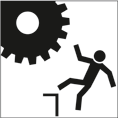 1.1 ungeschützt bewegte Teile1.1 ungeschützt bewegte Teile1.1 ungeschützt bewegte Teile1.1 ungeschützt bewegte Teile1.1 ungeschützt bewegte Teile1.1 ungeschützt bewegte Teile1.1 ungeschützt bewegte Teile1.1 ungeschützt bewegte Teile1.1 ungeschützt bewegte Teileungeschützt bewegte Teile an Maschinen, z.B. an Stetigförderern (Schnecken und Förderbänder), Pressen für Schlamm, Antrieben oder Antriebsteilenbeim Bedienen der Geräte und Maschinen kann der Bediener an Gefahrstellen gelangen und verletzt werdenQuetschen von Körperteilentrennende Schutzeinrichtungen (z.B. Verkleidung, Verdeckung, Umzäunung)ungeschützt bewegte Teile an Maschinen, z.B. an Stetigförderern (Schnecken und Förderbänder), Pressen für Schlamm, Antrieben oder Antriebsteilenbeim Bedienen der Geräte und Maschinen kann der Bediener an Gefahrstellen gelangen und verletzt werdenQuetschen von Körperteilenabweisende Schutzeinrichtungen (Abweiser, Bügel)ungeschützt bewegte Teile an Maschinen, z.B. an Stetigförderern (Schnecken und Förderbänder), Pressen für Schlamm, Antrieben oder Antriebsteilenbeim Bedienen der Geräte und Maschinen kann der Bediener an Gefahrstellen gelangen und verletzt werdenQuetschen von Körperteilenberührungslos wirkende Schutzeinrichtungen (z.B. Lichtschranken)ungeschützt bewegte Teile an Maschinen, z.B. an Stetigförderern (Schnecken und Förderbänder), Pressen für Schlamm, Antrieben oder Antriebsteilenbeim Bedienen der Geräte und Maschinen kann der Bediener an Gefahrstellen gelangen und verletzt werdenQuetschen von KörperteilenKontaktleistenungeschützt bewegte Teile an Maschinen, z.B. an Stetigförderern (Schnecken und Förderbänder), Pressen für Schlamm, Antrieben oder Antriebsteilenbeim Bedienen der Geräte und Maschinen kann der Bediener an Gefahrstellen gelangen und verletzt werdenQuetschen von KörperteilenSchutzvorrichtungen auf ihre Wirksamkeit überprüfen… Eingabe weitere Gefährdungen …… Eingabe weitere Maßnahmen …Gefahrstellen entstehen in besonderen Situationen oder Betriebszuständen (z.B. Reinigung, Störungsbeseitigung)Gefahrstellen kennzeichnenGefahrstellen entstehen in besonderen Situationen oder Betriebszuständen (z.B. Reinigung, Störungsbeseitigung)Sicherheitsabstände einhalten… Eingabe weitere Gefährdungen ….… Eingabe weitere Maßnahmen …1.3 bewegte Transportmittel, bewegte Arbeitsmittel1.3 bewegte Transportmittel, bewegte Arbeitsmittel1.3 bewegte Transportmittel, bewegte Arbeitsmittel1.3 bewegte Transportmittel, bewegte Arbeitsmittel1.3 bewegte Transportmittel, bewegte Arbeitsmittel1.3 bewegte Transportmittel, bewegte Arbeitsmittel1.3 bewegte Transportmittel, bewegte Arbeitsmittel1.3 bewegte Transportmittel, bewegte Arbeitsmittel1.3 bewegte Transportmittel, bewegte ArbeitsmittelGefährdungen durch:Überladen des Fahrzeuges, z.B. Sammelbehälter für entwässerten SchlammFunktionsstörungen/-untüchtigkeitAngefahren werdenHerstellerangaben und Typenschild beachtenGefährdungen durch:Überladen des Fahrzeuges, z.B. Sammelbehälter für entwässerten SchlammFunktionsstörungen/-untüchtigkeitAngefahren werdenregelmäßige technische ÜberprüfungGefährdungen durch:Überladen des Fahrzeuges, z.B. Sammelbehälter für entwässerten SchlammFunktionsstörungen/-untüchtigkeitAngefahren werdenerforderliche Breite der Wege gewährleisten… Eingabe weitere Gefährdungen …… Eingabe weitere Maßnahmen …1.4 unkontrolliert bewegte Teile1.4 unkontrolliert bewegte Teile1.4 unkontrolliert bewegte Teile1.4 unkontrolliert bewegte Teile1.4 unkontrolliert bewegte Teile1.4 unkontrolliert bewegte Teile1.4 unkontrolliert bewegte Teile1.4 unkontrolliert bewegte Teile1.4 unkontrolliert bewegte TeileGegenstände könnenkippen (z.B. IBC-Behälter)herabfallen (z.B. Werkzeuge oder Arbeitsmaterial bei Arbeiten auf Bühnen)Tragfähigkeit der Lagerfläche beachtenGegenstände könnenkippen (z.B. IBC-Behälter)herabfallen (z.B. Werkzeuge oder Arbeitsmaterial bei Arbeiten auf Bühnen)Standsicherheit von Lagern und Stapeln gewährleistenGegenstände könnenkippen (z.B. IBC-Behälter)herabfallen (z.B. Werkzeuge oder Arbeitsmaterial bei Arbeiten auf Bühnen)zulässige Stapelhöhen einhaltenGegenstände könnenkippen (z.B. IBC-Behälter)herabfallen (z.B. Werkzeuge oder Arbeitsmaterial bei Arbeiten auf Bühnen)Sicherheitsabstand einhaltenGegenstände könnenkippen (z.B. IBC-Behälter)herabfallen (z.B. Werkzeuge oder Arbeitsmaterial bei Arbeiten auf Bühnen)Umwehrungen anbringenGegenstände könnenkippen (z.B. IBC-Behälter)herabfallen (z.B. Werkzeuge oder Arbeitsmaterial bei Arbeiten auf Bühnen)Ladegut und Werkzeuge sicher ablegenGegenstände könnenkippen (z.B. IBC-Behälter)herabfallen (z.B. Werkzeuge oder Arbeitsmaterial bei Arbeiten auf Bühnen)Geländer mit Fußleisten versehen… Eingabe weitere Gefährdungen …… Eingabe weitere Maßnahmen …1.5 Sturz, Ausrutschen, Stolpern, Umknicken1.5 Sturz, Ausrutschen, Stolpern, Umknicken1.5 Sturz, Ausrutschen, Stolpern, Umknicken1.5 Sturz, Ausrutschen, Stolpern, Umknicken1.5 Sturz, Ausrutschen, Stolpern, Umknicken1.5 Sturz, Ausrutschen, Stolpern, Umknicken1.5 Sturz, Ausrutschen, Stolpern, Umknicken1.5 Sturz, Ausrutschen, Stolpern, Umknicken1.5 Sturz, Ausrutschen, Stolpern, UmknickenPersonen können stürzen, ausrutschen, stolpern oder umknicken durch:Verunreinigungen (Wasser, Schlamm, Fett)witterungsbedingte GlätteUnebenheiten, Vertiefungen, Höhenunterschiede (Schwellen, aus dem Boden herausragende Teile, z.B. Stellteile für Schieber, Schachtabdeckungen)herumliegende Teile (z.B. Schläuche, provisorisch verlegte Rohrleitungen, Kabel)Treppenrutschhemmenden Bodenbelag einsetzenPersonen können stürzen, ausrutschen, stolpern oder umknicken durch:Verunreinigungen (Wasser, Schlamm, Fett)witterungsbedingte GlätteUnebenheiten, Vertiefungen, Höhenunterschiede (Schwellen, aus dem Boden herausragende Teile, z.B. Stellteile für Schieber, Schachtabdeckungen)herumliegende Teile (z.B. Schläuche, provisorisch verlegte Rohrleitungen, Kabel)TreppenVerschmutzungen und Stolperstellen sofort beseitigenPersonen können stürzen, ausrutschen, stolpern oder umknicken durch:Verunreinigungen (Wasser, Schlamm, Fett)witterungsbedingte GlätteUnebenheiten, Vertiefungen, Höhenunterschiede (Schwellen, aus dem Boden herausragende Teile, z.B. Stellteile für Schieber, Schachtabdeckungen)herumliegende Teile (z.B. Schläuche, provisorisch verlegte Rohrleitungen, Kabel)Treppenschadhaften Bodenbelag ausbessernPersonen können stürzen, ausrutschen, stolpern oder umknicken durch:Verunreinigungen (Wasser, Schlamm, Fett)witterungsbedingte GlätteUnebenheiten, Vertiefungen, Höhenunterschiede (Schwellen, aus dem Boden herausragende Teile, z.B. Stellteile für Schieber, Schachtabdeckungen)herumliegende Teile (z.B. Schläuche, provisorisch verlegte Rohrleitungen, Kabel)TreppenGitterroste gegen Abheben und Verschieben sichernPersonen können stürzen, ausrutschen, stolpern oder umknicken durch:Verunreinigungen (Wasser, Schlamm, Fett)witterungsbedingte GlätteUnebenheiten, Vertiefungen, Höhenunterschiede (Schwellen, aus dem Boden herausragende Teile, z.B. Stellteile für Schieber, Schachtabdeckungen)herumliegende Teile (z.B. Schläuche, provisorisch verlegte Rohrleitungen, Kabel)Treppenherumliegende Gegenstände entfernen und geeignet ablagernPersonen können stürzen, ausrutschen, stolpern oder umknicken durch:Verunreinigungen (Wasser, Schlamm, Fett)witterungsbedingte GlätteUnebenheiten, Vertiefungen, Höhenunterschiede (Schwellen, aus dem Boden herausragende Teile, z.B. Stellteile für Schieber, Schachtabdeckungen)herumliegende Teile (z.B. Schläuche, provisorisch verlegte Rohrleitungen, Kabel)TreppenKabel und Leitungen nicht im Laufbereich verlegenPersonen können stürzen, ausrutschen, stolpern oder umknicken durch:Verunreinigungen (Wasser, Schlamm, Fett)witterungsbedingte GlätteUnebenheiten, Vertiefungen, Höhenunterschiede (Schwellen, aus dem Boden herausragende Teile, z.B. Stellteile für Schieber, Schachtabdeckungen)herumliegende Teile (z.B. Schläuche, provisorisch verlegte Rohrleitungen, Kabel)Treppenverbliebene Stolperstellen kennzeichnenPersonen können stürzen, ausrutschen, stolpern oder umknicken durch:Verunreinigungen (Wasser, Schlamm, Fett)witterungsbedingte GlätteUnebenheiten, Vertiefungen, Höhenunterschiede (Schwellen, aus dem Boden herausragende Teile, z.B. Stellteile für Schieber, Schachtabdeckungen)herumliegende Teile (z.B. Schläuche, provisorisch verlegte Rohrleitungen, Kabel)Treppenbei Treppen Handlauf anbringen und benutzen… Eingabe weitere Gefährdungen …… Eingabe weitere Maßnahmen …Verkehrswege und Arbeitsflächen sind:nicht trittsichereingeengtverstelltVerkehrswege und Arbeitsflächen kontrollieren und freihaltenVerkehrswege und Arbeitsflächen sind:nicht trittsichereingeengtverstelltMaßnahmen zur Verbesserung ergreifen… Eingabe weitere Gefährdungen …… Eingabe weitere Maßnahmen …1.6 Absturz (siehe auch Gefährdungsfaktor 8.3 Ersticken, Ertrinken)1.6 Absturz (siehe auch Gefährdungsfaktor 8.3 Ersticken, Ertrinken)1.6 Absturz (siehe auch Gefährdungsfaktor 8.3 Ersticken, Ertrinken)1.6 Absturz (siehe auch Gefährdungsfaktor 8.3 Ersticken, Ertrinken)1.6 Absturz (siehe auch Gefährdungsfaktor 8.3 Ersticken, Ertrinken)1.6 Absturz (siehe auch Gefährdungsfaktor 8.3 Ersticken, Ertrinken)1.6 Absturz (siehe auch Gefährdungsfaktor 8.3 Ersticken, Ertrinken)1.6 Absturz (siehe auch Gefährdungsfaktor 8.3 Ersticken, Ertrinken)1.6 Absturz (siehe auch Gefährdungsfaktor 8.3 Ersticken, Ertrinken)von höher gelegenen Arbeitsplätzen (z.B. hochgelegene Wartungs- und Bedienungsplätze, Arbeitsbühnen)in Öffnungen und Vertiefungen (Zugänge zu unterirdischen Bauwerken, wie Schächte, Pumpensümpfe, Montageöffnungen)Absturzsicherungen anbringenvon höher gelegenen Arbeitsplätzen (z.B. hochgelegene Wartungs- und Bedienungsplätze, Arbeitsbühnen)in Öffnungen und Vertiefungen (Zugänge zu unterirdischen Bauwerken, wie Schächte, Pumpensümpfe, Montageöffnungen)Geländer, Umwehrungen anbringenvon höher gelegenen Arbeitsplätzen (z.B. hochgelegene Wartungs- und Bedienungsplätze, Arbeitsbühnen)in Öffnungen und Vertiefungen (Zugänge zu unterirdischen Bauwerken, wie Schächte, Pumpensümpfe, Montageöffnungen)Öffnungen sichern (Geländer, Abdeckungen)… Eingabe weitere Gefährdungen …… Eingabe weitere Maßnahmen …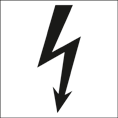 2.1 elektrischer Schlag2.1 elektrischer Schlag2.1 elektrischer Schlag2.1 elektrischer Schlag2.1 elektrischer Schlag2.1 elektrischer Schlag2.1 elektrischer Schlag2.1 elektrischer Schlag2.1 elektrischer Schlaggefährliche Körperdurchströmung durch:berühren betriebsmäßig spannungsführender Teileberühren leitfähiger Teile, die im Fehlerfall Spannung annehmen könnennur CE- gekennzeichnete Geräte beschaffengefährliche Körperdurchströmung durch:berühren betriebsmäßig spannungsführender Teileberühren leitfähiger Teile, die im Fehlerfall Spannung annehmen könnenvor Arbeitsbeginn Sichtkontrolle auf erkennbare Mängelgefährliche Körperdurchströmung durch:berühren betriebsmäßig spannungsführender Teileberühren leitfähiger Teile, die im Fehlerfall Spannung annehmen könnenregelmäßige Prüfung durch Elektrofachkraftgefährliche Körperdurchströmung durch:berühren betriebsmäßig spannungsführender Teileberühren leitfähiger Teile, die im Fehlerfall Spannung annehmen könnenbei Geräteschäden/Störungen: sofort Spannung abschalten, Stecker ziehen, Schäden melden und durch Elektrofachkraft reparieren lassengefährliche Körperdurchströmung durch:berühren betriebsmäßig spannungsführender Teileberühren leitfähiger Teile, die im Fehlerfall Spannung annehmen könnenelektrische Betriebsstätten oder Schaltanlagen kennzeichnen und ggf. absperrengefährliche Körperdurchströmung durch:berühren betriebsmäßig spannungsführender Teileberühren leitfähiger Teile, die im Fehlerfall Spannung annehmen könnenbegrenzte Arbeiten durch elektrotechnisch unterwiesene Personengefährliche Körperdurchströmung durch:berühren betriebsmäßig spannungsführender Teileberühren leitfähiger Teile, die im Fehlerfall Spannung annehmen könnenArbeiten in gefährlicher Nähe elektrischer Anlagen nach Anweisung einer Elektrofachkraft durchführengefährliche Körperdurchströmung durch:berühren betriebsmäßig spannungsführender Teileberühren leitfähiger Teile, die im Fehlerfall Spannung annehmen könnenArbeiten an elektrischen Betriebsmitteln und Anlagen nur durch Elektrofachkraft unter Anwendung der 5 Sicherheitsregeln durchführen… Eingabe weitere Gefährdungen …… Eingabe weitere Maßnahmen …erhöhte elektrische Gefährdung bei besonderen Umgebungsbedingungen:leitfähige Umgebung mit begrenzter BewegungsfreiheitGeräte entsprechend der Anwendungsbereiche auswählen und einsetzen (z.B. IP-Schutzart, mechanischer Schutz, Explosionsschutz)erhöhte elektrische Gefährdung bei besonderen Umgebungsbedingungen:leitfähige Umgebung mit begrenzter BewegungsfreiheitGeräte mit Kleinspannung bzw. Schutztrennung einsetzen… Eingabe weitere Gefährdungen …… Eingabe weitere Maßnahmen …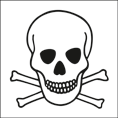 3.1 Hautkontakt3.1 Hautkontakt3.1 Hautkontakt3.1 Hautkontakt3.1 Hautkontakt3.1 Hautkontakt3.1 Hautkontakt3.1 Hautkontakt3.1 Hautkontaktbei Reinigungsarbeitenbei Feuchtarbeiten (z.B. Tragen flüssigkeitsdichter Handschuhe)beim Umgang mit Gefahrstoffen (z.B. Arbeiten an Anlagen mit Flockungs- und anderen Betriebsmitteln)Körper bedeckende Kleidung tragenbei Reinigungsarbeitenbei Feuchtarbeiten (z.B. Tragen flüssigkeitsdichter Handschuhe)beim Umgang mit Gefahrstoffen (z.B. Arbeiten an Anlagen mit Flockungs- und anderen Betriebsmitteln)Schutzkleidung gegen Nässe / Chemikalien bereitstellen und tragenbei Reinigungsarbeitenbei Feuchtarbeiten (z.B. Tragen flüssigkeitsdichter Handschuhe)beim Umgang mit Gefahrstoffen (z.B. Arbeiten an Anlagen mit Flockungs- und anderen Betriebsmitteln)Schutzhandschuhe bereitstellen und benutzenbei Reinigungsarbeitenbei Feuchtarbeiten (z.B. Tragen flüssigkeitsdichter Handschuhe)beim Umgang mit Gefahrstoffen (z.B. Arbeiten an Anlagen mit Flockungs- und anderen Betriebsmitteln)Hautschutzplan erstellen (Hautschutz-, Reinigungs-, Desinfektions- und Pflegemittel)bei Reinigungsarbeitenbei Feuchtarbeiten (z.B. Tragen flüssigkeitsdichter Handschuhe)beim Umgang mit Gefahrstoffen (z.B. Arbeiten an Anlagen mit Flockungs- und anderen Betriebsmitteln)Betriebsanweisungenbei Reinigungsarbeitenbei Feuchtarbeiten (z.B. Tragen flüssigkeitsdichter Handschuhe)beim Umgang mit Gefahrstoffen (z.B. Arbeiten an Anlagen mit Flockungs- und anderen Betriebsmitteln)Beschäftigte unterweisenbei Reinigungsarbeitenbei Feuchtarbeiten (z.B. Tragen flüssigkeitsdichter Handschuhe)beim Umgang mit Gefahrstoffen (z.B. Arbeiten an Anlagen mit Flockungs- und anderen Betriebsmitteln)ggf. arbeitsmedizinische Vorsorgebei Reinigungsarbeitenbei Feuchtarbeiten (z.B. Tragen flüssigkeitsdichter Handschuhe)beim Umgang mit Gefahrstoffen (z.B. Arbeiten an Anlagen mit Flockungs- und anderen Betriebsmitteln)Erste-Hilfe-Einrichtungen (z.B. Augen- und Körperdusche) bereithaltenbei Reinigungsarbeitenbei Feuchtarbeiten (z.B. Tragen flüssigkeitsdichter Handschuhe)beim Umgang mit Gefahrstoffen (z.B. Arbeiten an Anlagen mit Flockungs- und anderen Betriebsmitteln)möglichst Substitution (Ersatz) durch weniger gefährliche Produktebei Reinigungsarbeitenbei Feuchtarbeiten (z.B. Tragen flüssigkeitsdichter Handschuhe)beim Umgang mit Gefahrstoffen (z.B. Arbeiten an Anlagen mit Flockungs- und anderen Betriebsmitteln)EG-Sicherheitsdatenblätter beim Hersteller anfordern und vorhaltenbei Reinigungsarbeitenbei Feuchtarbeiten (z.B. Tragen flüssigkeitsdichter Handschuhe)beim Umgang mit Gefahrstoffen (z.B. Arbeiten an Anlagen mit Flockungs- und anderen Betriebsmitteln)Lagerbedingungen nach Sicherheitsdatenblatt einhaltenbei Reinigungsarbeitenbei Feuchtarbeiten (z.B. Tragen flüssigkeitsdichter Handschuhe)beim Umgang mit Gefahrstoffen (z.B. Arbeiten an Anlagen mit Flockungs- und anderen Betriebsmitteln)Aufbewahrung in geeigneten und gekennzeichneten Behälternbei Reinigungsarbeitenbei Feuchtarbeiten (z.B. Tragen flüssigkeitsdichter Handschuhe)beim Umgang mit Gefahrstoffen (z.B. Arbeiten an Anlagen mit Flockungs- und anderen Betriebsmitteln)Anwendung des EMKG (Einfaches Maßnahmenkonzept Gefahrstoffe) der BAuA… Eingabe weitere Gefährdungen …… Eingabe weitere Maßnahmen …3.2 Einatmen (siehe auch Gefährdungsfaktor 8.3 Ersticken, Ertrinken)3.2 Einatmen (siehe auch Gefährdungsfaktor 8.3 Ersticken, Ertrinken)3.2 Einatmen (siehe auch Gefährdungsfaktor 8.3 Ersticken, Ertrinken)3.2 Einatmen (siehe auch Gefährdungsfaktor 8.3 Ersticken, Ertrinken)3.2 Einatmen (siehe auch Gefährdungsfaktor 8.3 Ersticken, Ertrinken)3.2 Einatmen (siehe auch Gefährdungsfaktor 8.3 Ersticken, Ertrinken)3.2 Einatmen (siehe auch Gefährdungsfaktor 8.3 Ersticken, Ertrinken)3.2 Einatmen (siehe auch Gefährdungsfaktor 8.3 Ersticken, Ertrinken)3.2 Einatmen (siehe auch Gefährdungsfaktor 8.3 Ersticken, Ertrinken)Gase, Dämpfe (z.B. durch Faulung: Methan, Schwefelwasserstoff, Kohlendioxid)Ammoniak bei der Schlammentwässerung in Kammerfilterpressen mit Kalk-/Eisenkonditionierunggeschlossene Anlagen und Apparaturen verwendenGase, Dämpfe (z.B. durch Faulung: Methan, Schwefelwasserstoff, Kohlendioxid)Ammoniak bei der Schlammentwässerung in Kammerfilterpressen mit Kalk-/EisenkonditionierungRaumlüftung… Eingabe weitere Gefährdungen …… Eingabe weitere Maßnahmen …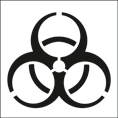 4.1 Infektionsgefährdung durch pathogene Mikroorganismen (z.B. Bakterien, Viren, Pilze)4.1 Infektionsgefährdung durch pathogene Mikroorganismen (z.B. Bakterien, Viren, Pilze)4.1 Infektionsgefährdung durch pathogene Mikroorganismen (z.B. Bakterien, Viren, Pilze)4.1 Infektionsgefährdung durch pathogene Mikroorganismen (z.B. Bakterien, Viren, Pilze)4.1 Infektionsgefährdung durch pathogene Mikroorganismen (z.B. Bakterien, Viren, Pilze)4.1 Infektionsgefährdung durch pathogene Mikroorganismen (z.B. Bakterien, Viren, Pilze)4.1 Infektionsgefährdung durch pathogene Mikroorganismen (z.B. Bakterien, Viren, Pilze)4.1 Infektionsgefährdung durch pathogene Mikroorganismen (z.B. Bakterien, Viren, Pilze)4.1 Infektionsgefährdung durch pathogene Mikroorganismen (z.B. Bakterien, Viren, Pilze)Kontakt mit Schlammgeschlossene Arbeitsverfahren verwendenKontakt mit SchlammHautkontakt vermeidenKontakt mit SchlammTrennung der Waschräume und Umkleiden in Schwarz-Weiß-BereicheKontakt mit Schlammgeeignete PSA zur Verfügung stellen und benutzen (z.B. Handschuhe, körperbedeckende Arbeits-/Schutzkleidung)Kontakt mit SchlammHygieneunterweisung / Hautschutzplan / HygieneplanKontakt mit Schlammregelmäßige Reinigung und (Hände-) DesinfektionKontakt mit Schlammggf. arbeitsmedizinische Vorsorge, ImpfungenKontakt mit Schlammnatürliche oder technische Lüftung sicherstellen… Eingabe weitere Gefährdungen …… Eingabe weitere Maßnahmen …4.2 sensibilisierende und toxische Wirkungen von Mikroorganismen4.2 sensibilisierende und toxische Wirkungen von Mikroorganismen4.2 sensibilisierende und toxische Wirkungen von Mikroorganismen4.2 sensibilisierende und toxische Wirkungen von Mikroorganismen4.2 sensibilisierende und toxische Wirkungen von Mikroorganismen4.2 sensibilisierende und toxische Wirkungen von Mikroorganismen4.2 sensibilisierende und toxische Wirkungen von Mikroorganismen4.2 sensibilisierende und toxische Wirkungen von Mikroorganismen4.2 sensibilisierende und toxische Wirkungen von MikroorganismenSchimmelpilzeEndotoxinegeschlossene Arbeitsverfahren verwendenSchimmelpilzeEndotoxineHautkontakt vermeidenSchimmelpilzeEndotoxineTrennung der Waschräume und Umkleiden in Schwarz-Weiß-BereicheSchimmelpilzeEndotoxinegeeignete PSA zur Verfügung stellen und benutzen (z.B. Handschuhe, körperbedeckende Arbeits-/Schutzkleidung)SchimmelpilzeEndotoxineHygieneunterweisung / Hautschutzplan / HygieneplanSchimmelpilzeEndotoxineregelmäßige Reinigung und (Hände-) DesinfektionSchimmelpilzeEndotoxineggf. arbeitsmedizinische Vorsorge, ImpfungenSchimmelpilzeEndotoxinenatürliche oder technische Lüftung sicherstellen… Eingabe weitere Gefährdungen …… Eingabe weitere Maßnahmen …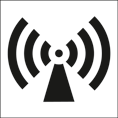 7.1 Lärm7.1 Lärm7.1 Lärm7.1 Lärm7.1 Lärm7.1 Lärm7.1 Lärm7.1 Lärm7.1 LärmLärmquellen (z.B. Pumpen, ZentrifugenLärmbelastung ermitteln (personenbezogener Tages-Lärmexpositionspegel)Lärmquellen (z.B. Pumpen, Zentrifugenbei Neuanschaffung: Vergleich der Geräuschangaben von angebotenen MaschinenLärmquellen (z.B. Pumpen, ZentrifugenArbeitszeit im Lärmbereich reduzierenLärmquellen (z.B. Pumpen, Zentrifugenlaute Schallquellen räumlich trennen, abschirmen, kapselnLärmquellen (z.B. Pumpen, ZentrifugenSchall absorbierende Wand- und Deckenverkleidung vorsehenLärmquellen (z.B. Pumpen, Zentrifugengeeigneten Gehörschutz (z.B. Gehörschutzstöpsel, Kapselgehörschützer) ab 80 dB(A) zur Verfügung stellen, ab 85 dB(A) zwingend nutzenLärmquellen (z.B. Pumpen, ZentrifugenBeschäftigte unterweisen (ab 80 dB(A))Lärmquellen (z.B. Pumpen, Zentrifugenarbeitsmedizinische Vorsorge anbieten (ab 80 dB(A))Lärmquellen (z.B. Pumpen, Zentrifugenarbeitsmedizinische Vorsorge veranlassen (Pflicht ab 85 dB(A))Lärmquellen (z.B. Pumpen, ZentrifugenLärmbereiche ab 85 dB(A) kennzeichnenLärmquellen (z.B. Pumpen, ZentrifugenLärmbereiche abgrenzen und Zugang beschränken ab 85 dB(A)Lärmquellen (z.B. Pumpen, ZentrifugenLärmminderungsprogramm ab 85 dB(A)… Eingabe weitere Gefährdungen …… Eingabe weitere Maßnahmen …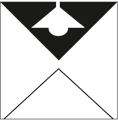 8.2 Beleuchtung, Licht8.2 Beleuchtung, Licht8.2 Beleuchtung, Licht8.2 Beleuchtung, Licht8.2 Beleuchtung, Licht8.2 Beleuchtung, Licht8.2 Beleuchtung, Licht8.2 Beleuchtung, Licht8.2 Beleuchtung, Lichtmangelhafte BeleuchtungsstärkeBeleuchtungsstärke am Arbeitsplatz prüfen und Vorgaben einhaltenmangelhafte Beleuchtungsstärkeregelmäßige Wartung und Reinigung der Leuchten… Eingabe weitere Gefährdungen …… Eingabe weitere Maßnahmen …8.4 unzureichende Flucht- und Verkehrswege8.4 unzureichende Flucht- und Verkehrswege8.4 unzureichende Flucht- und Verkehrswege8.4 unzureichende Flucht- und Verkehrswege8.4 unzureichende Flucht- und Verkehrswege8.4 unzureichende Flucht- und Verkehrswege8.4 unzureichende Flucht- und Verkehrswege8.4 unzureichende Flucht- und Verkehrswege8.4 unzureichende Flucht- und Verkehrswegekeine Fluchtwege vorhandenkeine Notausgänge vorhandenFluchtwege und Notausgänge nicht gekennzeichnetFluchtwege und Notausgänge nicht freigehaltenFluchtwege vorsehenkeine Fluchtwege vorhandenkeine Notausgänge vorhandenFluchtwege und Notausgänge nicht gekennzeichnetFluchtwege und Notausgänge nicht freigehaltenNotausgänge vorsehenkeine Fluchtwege vorhandenkeine Notausgänge vorhandenFluchtwege und Notausgänge nicht gekennzeichnetFluchtwege und Notausgänge nicht freigehaltenFluchtwege und Notausgänge kennzeichnen keine Fluchtwege vorhandenkeine Notausgänge vorhandenFluchtwege und Notausgänge nicht gekennzeichnetFluchtwege und Notausgänge nicht freigehaltenFluchtwege und Notausgänge freihalten… Eingabe weitere Gefährdungen …… Eingabe weitere Maßnahmen …Abmessungen der Verkehrswege:Höhe und Breite der Verkehrswege nicht ausreichendIn den Verkehrsweg hineinragende Bauteile (z.B. Rohrleitungen, Konsolen, Armaturen, Lüftungskanäle)Höhe min. 2,0 m, bei Neubauten 2,1 m, Breite min. 0,875 m; bei Lastenbeförderung 1,25 m, ansonsten der Transportaufgabe angepasstAbmessungen der Verkehrswege:Höhe und Breite der Verkehrswege nicht ausreichendIn den Verkehrsweg hineinragende Bauteile (z.B. Rohrleitungen, Konsolen, Armaturen, Lüftungskanäle)Sicherheitsabstand 0,5 m bei Wegen für FahrzeugeAbmessungen der Verkehrswege:Höhe und Breite der Verkehrswege nicht ausreichendIn den Verkehrsweg hineinragende Bauteile (z.B. Rohrleitungen, Konsolen, Armaturen, Lüftungskanäle)Verkehrswege freihaltenAbmessungen der Verkehrswege:Höhe und Breite der Verkehrswege nicht ausreichendIn den Verkehrsweg hineinragende Bauteile (z.B. Rohrleitungen, Konsolen, Armaturen, Lüftungskanäle)Anstoß- und Stolperstellen abpolstern und deutlich farbig markieren (vorzugsweise gelb-schwarz)… Eingabe weitere Gefährdungen …… Eingabe weitere Maßnahmen …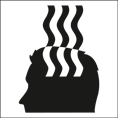 10.4 ungenügend gestaltete Arbeitsplatz- und Arbeitsumgebungsbedingungen10.4 ungenügend gestaltete Arbeitsplatz- und Arbeitsumgebungsbedingungen10.4 ungenügend gestaltete Arbeitsplatz- und Arbeitsumgebungsbedingungen10.4 ungenügend gestaltete Arbeitsplatz- und Arbeitsumgebungsbedingungen10.4 ungenügend gestaltete Arbeitsplatz- und Arbeitsumgebungsbedingungen10.4 ungenügend gestaltete Arbeitsplatz- und Arbeitsumgebungsbedingungen10.4 ungenügend gestaltete Arbeitsplatz- und Arbeitsumgebungsbedingungen10.4 ungenügend gestaltete Arbeitsplatz- und Arbeitsumgebungsbedingungen10.4 ungenügend gestaltete Arbeitsplatz- und ArbeitsumgebungsbedingungenHandhabbarkeit von Arbeitsmitteln:Stellteile (z.B. Ventilsteuerung, Probenahmen usw.) nicht leicht handhabbarleichte Erreichbarkeit und Handhabbarkeit sicherstellen (geringe Stellkräfte, kurze Stellwege, kurze Stellwinkel)Handhabbarkeit von Arbeitsmitteln:Stellteile (z.B. Ventilsteuerung, Probenahmen usw.) nicht leicht handhabbarauf geeignete Anordnung achten (nach Wichtigkeit und übersichtlich anordnen, Greif- und Fußraum beachten)Handhabbarkeit von Arbeitsmitteln:Stellteile (z.B. Ventilsteuerung, Probenahmen usw.) nicht leicht handhabbarBewegung des Stellteils der Maschine oder der Anlage der Anzeige oder der Bewegung sinnfällig zuordnenHandhabbarkeit von Arbeitsmitteln:Stellteile (z.B. Ventilsteuerung, Probenahmen usw.) nicht leicht handhabbarauf ausreichende Griffigkeit achten (z.B. durch geriffelte Oberflächen)… Eingabe weitere Gefährdungen …… Eingabe weitere Maßnahmen …Sonstige Umgebungsbedingungen:unangenehme Geruchsemissionennatürliche oder technische Lüftung sicherstellen… Eingabe weitere Gefährdungen …… Eingabe weitere Maßnahmen …